Сумська міська радаVІІ СКЛИКАННЯ        СЕСІЯРІШЕННЯвід                 2019 року №        -МРм. СумиРозглянувши звернення юридичної особи, надані документи, ураховуючи  протокол засідання постійної комісії з питань архітектури, містобудування, регулювання земельних відносин, природокористування та екології Сумської міської ради від 07.02.2019 № 142, відповідно до статей 12, 83, 92, 123, пункту «е» частини першої статті 141, 142 Земельного кодексу України, керуючись пунктом 34 частини першої статті 26 Закону України «Про місцеве самоврядування в Україні», Сумська міська радаВИРІШИЛА:	1. Припинити право постійного користування земельною ділянкою загальною площею 0,0221 га за адресою: м. Суми, вул. Троїцька, 8 Б, кадастровий номер 5910136600:18:018:0008, яка перебуває в постійному користуванні товариства з обмеженою відповідальністю «Сумисортнасіннєовоч» на підставі Державного акту на право постійного користування землею серія I-СМ № 002792 виданого 24.02.1995.2. Повернути земельну ділянку розташовану за адресою: м. Суми,                                          вул. Троїцька, 8 Б, кадастровий номер 5910136600:18:018:0008,                         загальною площею 0,0221 га до земель запасу Сумської міської ради. Категорія та функціональне призначення земельної ділянки: землі житлової та громадської забудови для будівництва та обслуговування будівель торгівлі.Сумський міський голова     							О.М. ЛисенкоВиконавець: Клименко Ю.М.Ініціатор розгляду питання - постійна комісія з питань архітектури, містобудування, регулювання земельних відносин, природокористування та екології Сумської міської радиПроект рішення підготовлено департаментом забезпечення ресурсних платежів Сумської міської ради.Доповідач – департамент забезпечення ресурсних платежів Сумської міської ради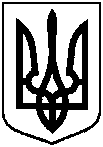 Проектоприлюднено«__»_______________2019 р.Про припинення права користування земельною ділянкою товариству з обмеженою відповідальністю «Сумисортнасіннєовоч» за адресою: м. Суми,                                     вул. Троїцька, 8 Б